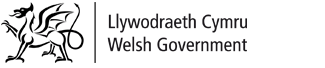 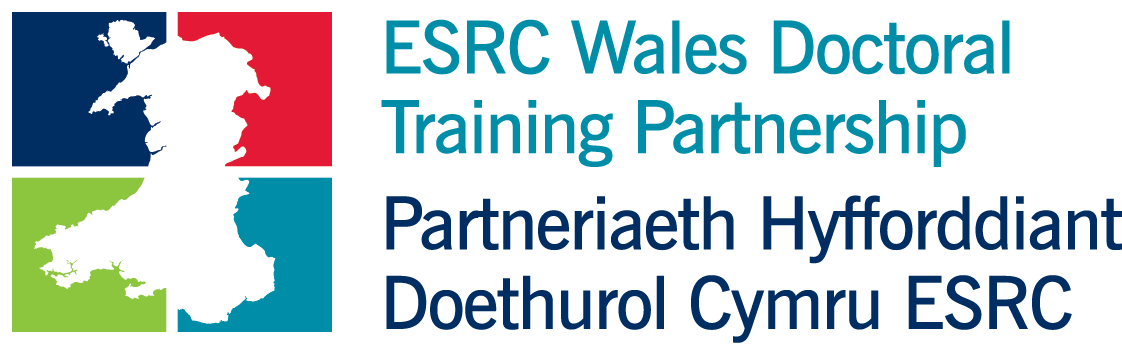 Partneriaeth Hyfforddiant Doethurol Cymru yr ESRC / Ffurflen Gais am Interniaeth gyda Llywodraeth Cymru Partneriaeth Hyfforddiant Doethurol Cymru yr ESRC / Ffurflen Gais am Interniaeth gyda Llywodraeth Cymru Partneriaeth Hyfforddiant Doethurol Cymru yr ESRC / Ffurflen Gais am Interniaeth gyda Llywodraeth Cymru Partneriaeth Hyfforddiant Doethurol Cymru yr ESRC / Ffurflen Gais am Interniaeth gyda Llywodraeth Cymru Dylech lenwi’r ffurflen hon yn electronig. Gwnewch yn siŵr eich bod yn llenwi’r holl feysydd gwybodaeth.Dylech drafod gwneud cais am interniaeth gyda’ch prif oruchwyliwr ac ystyried sut y bydd yn cyd-fynd â'ch prosiect PhD a’r hyfforddiant cysylltiedig.Dylech lenwi’r ffurflen hon yn electronig. Gwnewch yn siŵr eich bod yn llenwi’r holl feysydd gwybodaeth.Dylech drafod gwneud cais am interniaeth gyda’ch prif oruchwyliwr ac ystyried sut y bydd yn cyd-fynd â'ch prosiect PhD a’r hyfforddiant cysylltiedig.Dylech lenwi’r ffurflen hon yn electronig. Gwnewch yn siŵr eich bod yn llenwi’r holl feysydd gwybodaeth.Dylech drafod gwneud cais am interniaeth gyda’ch prif oruchwyliwr ac ystyried sut y bydd yn cyd-fynd â'ch prosiect PhD a’r hyfforddiant cysylltiedig.Dylech lenwi’r ffurflen hon yn electronig. Gwnewch yn siŵr eich bod yn llenwi’r holl feysydd gwybodaeth.Dylech drafod gwneud cais am interniaeth gyda’ch prif oruchwyliwr ac ystyried sut y bydd yn cyd-fynd â'ch prosiect PhD a’r hyfforddiant cysylltiedig.Yr Interniaeth yr ydych yn gwneud cais amdaniYr Interniaeth yr ydych yn gwneud cais amdaniYr Interniaeth yr ydych yn gwneud cais amdaniYr Interniaeth yr ydych yn gwneud cais amdaniGwiriwch y blwch i gadarnhau eich bod am wneud cais am y prosiect a restrir: Llywodraeth Cymru:  Rhagfynegyddion allweddol ar gyfer dangosyddion Cenedlaethau'r Dyfodol gan ddefnyddio Arolwg Cenedlaethol Cymru              Gwiriwch y blwch i gadarnhau eich bod am wneud cais am y prosiect a restrir: Llywodraeth Cymru:  Rhagfynegyddion allweddol ar gyfer dangosyddion Cenedlaethau'r Dyfodol gan ddefnyddio Arolwg Cenedlaethol Cymru              Gwiriwch y blwch i gadarnhau eich bod am wneud cais am y prosiect a restrir: Llywodraeth Cymru:  Rhagfynegyddion allweddol ar gyfer dangosyddion Cenedlaethau'r Dyfodol gan ddefnyddio Arolwg Cenedlaethol Cymru              Gwiriwch y blwch i gadarnhau eich bod am wneud cais am y prosiect a restrir: Llywodraeth Cymru:  Rhagfynegyddion allweddol ar gyfer dangosyddion Cenedlaethau'r Dyfodol gan ddefnyddio Arolwg Cenedlaethol Cymru              Manylion personol Manylion personol Manylion personol Manylion personol Teitl (e.e. Mr, Ms, etc.)Teitl (e.e. Mr, Ms, etc.)Enw(au) cyntaf Enw(au) cyntaf CyfenwCyfenwCyfeiriadCyfeiriadCyfeiriadCyfeiriadCyfeiriadCyfeiriadCod post:Eich Llwybr yn y Ganolfan Hyfforddiant DoethurolEich Llwybr yn y Ganolfan Hyfforddiant DoethurolPrifysgolPrifysgolTeitl dros dro eich PhDTeitl dros dro eich PhDDyddiad dechrau eich ysgoloriaeth ymchwil PhDDyddiad dechrau eich ysgoloriaeth ymchwil PhDDyddiad gorffen eich ysgoloriaeth ymchwil PhDDyddiad gorffen eich ysgoloriaeth ymchwil PhDPrif oruchwyliwr Prif oruchwyliwr Cyfeiriad e-bost eich prif oruchwyliwrCyfeiriad e-bost eich prif oruchwyliwrEich rhif ffôn yn ystod y dyddEich rhif ffôn yn ystod y dyddEich rhif ffôn symudolEich rhif ffôn symudolEich e-bostEich e-bostDatganiad ategol (300 o eiriau)Ysgrifennwch hyd at uchafswm o 300 o eiriau yn nodi pam yr ydych yn teimlo y byddech yn addas ar gyfer yr interniaeth hon. Byddai'n ddefnyddiol pe gallech gynnwys:a) Agweddau perthnasol ar eich cefndir, eich profiad a’ch sgiliau;b) Yr hyn yr ydych yn teimlo y gallech ei gyfrannu i’r rôl;c) Yr hyn y teimlwch y bydd yr interniaeth yn ei olygu o ran datblygu’ch gyrfa.Datganiad ategol (300 o eiriau)Ysgrifennwch hyd at uchafswm o 300 o eiriau yn nodi pam yr ydych yn teimlo y byddech yn addas ar gyfer yr interniaeth hon. Byddai'n ddefnyddiol pe gallech gynnwys:a) Agweddau perthnasol ar eich cefndir, eich profiad a’ch sgiliau;b) Yr hyn yr ydych yn teimlo y gallech ei gyfrannu i’r rôl;c) Yr hyn y teimlwch y bydd yr interniaeth yn ei olygu o ran datblygu’ch gyrfa.Datganiad ategol (300 o eiriau)Ysgrifennwch hyd at uchafswm o 300 o eiriau yn nodi pam yr ydych yn teimlo y byddech yn addas ar gyfer yr interniaeth hon. Byddai'n ddefnyddiol pe gallech gynnwys:a) Agweddau perthnasol ar eich cefndir, eich profiad a’ch sgiliau;b) Yr hyn yr ydych yn teimlo y gallech ei gyfrannu i’r rôl;c) Yr hyn y teimlwch y bydd yr interniaeth yn ei olygu o ran datblygu’ch gyrfa.Datganiad ategol (300 o eiriau)Ysgrifennwch hyd at uchafswm o 300 o eiriau yn nodi pam yr ydych yn teimlo y byddech yn addas ar gyfer yr interniaeth hon. Byddai'n ddefnyddiol pe gallech gynnwys:a) Agweddau perthnasol ar eich cefndir, eich profiad a’ch sgiliau;b) Yr hyn yr ydych yn teimlo y gallech ei gyfrannu i’r rôl;c) Yr hyn y teimlwch y bydd yr interniaeth yn ei olygu o ran datblygu’ch gyrfa.A yw’ch prif oruchwyliwr yn cymeradwyo ac yn cefnogi’ch cais? YDY/NAC YDYA yw’ch prif oruchwyliwr yn cymeradwyo ac yn cefnogi’ch cais? YDY/NAC YDYA yw’ch prif oruchwyliwr yn cymeradwyo ac yn cefnogi’ch cais? YDY/NAC YDYA yw’ch prif oruchwyliwr yn cymeradwyo ac yn cefnogi’ch cais? YDY/NAC YDYDisgwylir i’r interniaeth ddechrau yn Dachwedd 2017, er bod modd trafod y dyddiad dechrau i ryw raddau. Ar ôl ichi drafod y mater gyda’ch goruchwyliwr, pa ddyddiad dechrau fyddai orau gennych?Disgwylir i’r interniaeth ddechrau yn Dachwedd 2017, er bod modd trafod y dyddiad dechrau i ryw raddau. Ar ôl ichi drafod y mater gyda’ch goruchwyliwr, pa ddyddiad dechrau fyddai orau gennych?Disgwylir i’r interniaeth ddechrau yn Dachwedd 2017, er bod modd trafod y dyddiad dechrau i ryw raddau. Ar ôl ichi drafod y mater gyda’ch goruchwyliwr, pa ddyddiad dechrau fyddai orau gennych?Disgwylir i’r interniaeth ddechrau yn Dachwedd 2017, er bod modd trafod y dyddiad dechrau i ryw raddau. Ar ôl ichi drafod y mater gyda’ch goruchwyliwr, pa ddyddiad dechrau fyddai orau gennych?LlofnodwydEnw mewn llythrennau brasDyddiadDylid anfon ceisiadau drwy’r e-bost at enquiries@walesdtp.ac.uk. Y dyddiad cau ar gyfer derbyn ceisiadau yw 4 pm ar 29/9/17Dylid anfon ceisiadau drwy’r e-bost at enquiries@walesdtp.ac.uk. Y dyddiad cau ar gyfer derbyn ceisiadau yw 4 pm ar 29/9/17Dylid anfon ceisiadau drwy’r e-bost at enquiries@walesdtp.ac.uk. Y dyddiad cau ar gyfer derbyn ceisiadau yw 4 pm ar 29/9/17Dylid anfon ceisiadau drwy’r e-bost at enquiries@walesdtp.ac.uk. Y dyddiad cau ar gyfer derbyn ceisiadau yw 4 pm ar 29/9/17